Об утверждении Положения о порядке владения, пользования и распоряжения муниципальной собственностью Новосельского сельского поселенияБрюховецкого районаВ соответствии с частью 1 статьи 51 Федерального закона от 6 октября 2003 года № 131-ФЗ «Об общих принципах организации местного самоуправления в Российской Федерации», а также в целях приведения в соответствие с действующим законодательством нормативных документов Новосельского сельского поселения Брюховецкого района Совет Новосельского сельского поселения Брюховецкого района р е ш и л:1. Утвердить Положение о порядке владения, пользования и распоряжения муниципальной собственностью Новосельского сельского поселения Брюховецкого района, согласно приложению.2. Признать утратившими силу:решение Совета Новосельского сельского поселения Брюховецкого района от 19 декабря 2012 года № 176 «Об утверждении положения о порядке управления и распоряжения имуществом, находящимся в муниципальной собственности Новосельского сельского поселения Брюховецкого района»;решение Совета Новосельского сельского поселения Брюховецкого района от 20 марта 2013 года № 186 «О внесении изменений в решение Совета Новосельского сельского поселения Брюховецкого района от 19 декабря 2012 года № 176 «Об утверждении положения о порядке управления и распоряжения имуществом, находящимся в муниципальной собственности Новосельского сельского поселения Брюховецкого района»;3. Главному специалисту администрации Новосельского сельского поселения Брюховецкого района Н.Л. Брачковой обнародовать и разместить настоящее решение на официальном сайте администрации Новосельского сельского поселения Брюховецкого района в информационно-телекоммуникационной сети «Интернет». 4. Контроль за выполнением настоящего решения возложить на комиссию Совета Новосельского сельского поселения по экономическим  вопросам развития Новосельского сельского поселения Брюховецкого района (Кулиш).	5. Настоящее решение вступает в силу со дня его официального обнародования.Глава Новосельского сельского поселенияБрюховецкого района							        В.А. НазаренкоПредседатель СоветаНовосельского сельского поселенияБрюховецкого района	В.А. НазаренкоПРИЛОЖЕНИЕУТВЕРЖДЕНОрешением СоветаНовосельского сельского поселенияБрюховецкого районаот 22.12.2022 № 137ПОЛОЖЕНИЕо порядке владения, пользования и распоряжения муниципальной собственностью Новосельского сельского поселения Брюховецкого района1. Общие положенияПоложение о порядке владения, пользования и распоряжения муниципальной собственностью Новосельского сельского поселения Брюховецкого района  (далее - Положение) разработано в соответствии с Конституцией Российской Федерации, законодательством Российской Федерации, законодательством Краснодарского края и Уставом Новосельского сельского поселения Брюховецкого района.Настоящее Положение устанавливает общие принципы владения, пользования, управления и распоряжения имуществом, находящимся в муниципальной собственности Новосельского сельского поселения Брюховецкого района (далее - объекты муниципальной собственности).Сведения об объектах муниципальной собственности учитываются в Реестре муниципального имущества Новосельского сельского поселения Брюховецкого района.1.4. Интересы, полномочия, функции собственника муниципального имущества Новосельского сельского поселения Брюховецкого района осуществляет администрация Новосельского сельского поселения Брюховецкого района.1.5. Средства от продажи объектов муниципальной собственности, нематериальных активов, арендная плата за сданные в аренду объекты муниципальной собственности и другие неналоговые доходы учитываются в доходах местного бюджета (бюджета Новосельского сельского поселения Брюховецкого района) в полном объеме, после уплаты налогов и сборов, предусмотренных законодательством о налогах и сборах. Доходы, полученные муниципальными казенными учреждениями от приносящей доход деятельности, при условии, если право осуществлять такую деятельность предусмотрено в учредительных документах указанных учреждений, поступают в доход местного бюджета (бюджета Новосельского сельского поселения Брюховецкого района).В соответствии с Бюджетным кодексом Российской Федерации, Федеральным  законом от 21 декабря  2001 года № 178-ФЗ «О приватизации государственного и муниципального имущества» денежные средства от приватизации объектов муниципальной собственности за вычетом расходов по приватизации имущества, подлежат перечислению в местный бюджет (бюджет Новосельского сельского поселения Брюховецкого района) в полном объеме.Расходование средств на организацию и проведение приватизации объектов муниципальной собственности осуществляется по следующим видам затрат:оценка объектов муниципальной собственности для определения их рыночной стоимости и установления начальной цены;расходы, связанные с оформлением прав на объекты муниципальной собственности;организация продажи объектов муниципальной собственности, включая привлечение с этой целью профессиональных участников рынка ценных бумаг и иных лиц;публикация информационных сообщений о продаже и результатах сделок приватизации объектов муниципальной собственности в определенных в установленном порядке средствах массовой информации.Размер затрат на организацию и проведение приватизации объектов муниципальной собственности составляет 3 процента суммы денежных средств, полученных от покупателей в счет оплаты приобретенных объектов муниципальной собственности, но не более фактических расходов по видам вышеуказанных затрат.Администрация уполномочена осуществлять от имени Новосельского сельского поселения Брюховецкого района действия по включению бесхозяйного имущества в состав муниципальной собственности Новосельского сельского поселения Брюховецкого района (далее - муниципальная собственность).Администрация осуществляет контроль за рациональным и эффективным использованием объектов муниципальной собственности.Эффективность использования объектов муниципальной собственности оценивается комиссией по муниципальной собственности. Положение и состав комиссии по муниципальной собственности утверждаются решением Совета Новосельского сельского поселения Брюховецкого района.2. Реестр муниципального имущества Новосельского сельского поселения Брюховецкого района и учет муниципального имущества2.1. Администрация Новосельского сельского поселения Брюховецкого района организует работу по формированию и ведению Реестра муниципального имущества Новосельского сельского поселения Брюховецкого района (далее – Реестр).Реестр ведется в соответствии с Порядком ведения органами местного самоуправления реестров муниципального имущества, утвержденным приказом Минэкономразвития России от 30.08.2011 № 424. 2.2. Основания возникновения (прекращения) права муниципальной собственности.Основаниями возникновения (прекращения) права муниципальной собственности являются:договоры и иные сделки, предусмотренные законом, а также договоры и иные сделки, хотя и не предусмотренные законом, но не противоречащие ему;правовые акты Российской Федерации, Краснодарского края, в том числе нормативные правовые акты о разграничении государственной собственности на землю, муниципальные правовые акты;судебные решения;иные основания, допускаемые гражданским законодательством.2.3. Списание объектов муниципальной собственности.2.3.1. Списанию подлежат основные средства, пришедшие в ветхое состояние, морально устаревшие и не пригодные для дальнейшего использования, восстановление которых невозможно или экономически нецелесообразно и которые не могут быть реализованы.2.3.2. С заявлением о списании основных средств муниципальные предприятия, муниципальные учреждения (далее - предприятия, учреждения) обращаются в администрацию Новосельского сельского поселения Брюховецкого района, а в случаях, предусмотренных абзацем двенадцатым подпункта 2.3.3 пункта 2.3 раздела 2 настоящего Положения, в соответствующий, функциональный орган администрации Новосельского сельского поселения Брюховецкого района.К заявлению прилагаются:а) для движимого имущества:акт ликвидации основных средств по форме ОС - 4 (для транспортных средств ОС - 4а), утвержденный руководителем предприятия (учреждения), в двух экземплярах;акт (ведомость дефектов) о техническом состоянии основных средств, выданный специализированной организацией либо комиссией по списанию основных средств, созданной при администрации Новосельского сельского поселения Брюховецкого района, при обращении о списании основных средств в администрацию;при списании предметов сложной бытовой техники и оргтехники сроком эксплуатации до 10 лет представляется акт специализированной организации, свыше 10 лет - комиссии по списанию основных средств, созданной при администрации Новосельского сельского поселения Брюховецкого района, при обращении о списании основных средств в администрацию;копия лицензии организации, давшей заключение о техническом состоянии списываемых основных средств;копия свидетельства о регистрации транспортного средства, заверенная печатью учреждения (предприятия);б) для объектов недвижимости:акт ликвидации основных средств по форме ОС - 4 или акт о фактическом выселении жильцов из объектов жилого фонда, утвержденный руководителем предприятия (учреждения), в двух экземплярах;акт о техническом состоянии основных средств, выданный комиссией по списанию основных средств, созданной при администрации Новосельского сельского поселения Брюховецкого района, при обращении о списании основных средств в  администрацию;технический паспорт здания (строения).2.3.3. Для списания зданий и сооружений, ранее снесенных по решению органов местного самоуправления Новосельского сельского поселения Брюховецкого района, представляется акт ликвидации основных средств по форме ОС - 4, утвержденный руководителем предприятия (учреждения), в двух экземплярах и справка ГУП КК «Крайтехинвентаризация-Краевое БТИ» о фактически произведенном сносе объекта недвижимости (здания, сооружения).Администрация Новосельского сельского поселения Брюховецкого района подготавливает распоряжение о списании основных средств. Глава Новосельского сельского поселения Брюховецкого района издает распоряжение на списание муниципального имущества:а) для движимого имущества:особо ценного имущества, определяемого в соответствии с законодательством Российской Федерации (далее - особо ценное имущество), имущества казны, транспортных средств и их частей, строений и сооружений, не являющихся недвижимым имуществом, независимо от балансовой (первоначальной) стоимости и остаточной стоимостью от 3000 рублей  и не свыше 500-кратного размера от базовой суммы, применяемой при исчислении налогов, сборов, штрафов и иных платежей в соответствии с Федеральным законом от 19 июня 2000 года №  82-ФЗ «О минимальном размере оплаты труда» (далее - кратного размера от базовой суммы), иного имущества балансовой (первоначальной) стоимостью основных средств от 100-кратного размера от базовой суммы и остаточной стоимостью не ниже 30-кратного размера от базовой суммы и не выше 50-кратного размера от базовой суммы - самостоятельно;особо ценного имущества, имущества казны, транспортных средств и их частей, строений и сооружений, не являющихся недвижимым имуществом, независимо от балансовой (первоначальной) стоимости и остаточной стоимостью свыше 50-кратного размера от базовой суммы, иного имущества остаточной стоимостью не свыше 200-кратного размера от базовой суммы - на основании решения Совета Новосельского сельского поселения Брюховецкого района, с включением в состав комиссии по списанию депутата Совета Новосельского сельского поселения Брюховецкого района.б) для объектов недвижимости:объекты недвижимости, отнесенные к 5, 6 группам капитальности для жилых и 8, 9 группам капитальности для общественных зданий, согласно справочным данным, а также дворовые сооружения независимо от стоимости - самостоятельно;объекты недвижимости, отнесенные к 1, 2, 3, 4 группам капитальности для жилых и 1, 2, 3, 4, 5, 6, 7 группам капитальности для общественных зданий, согласно справочным данным, независимо от стоимости, на основании решения Совета Новосельского сельского поселения Брюховецкого района, с включением в состав комиссии по списанию депутата Совета Новосельского сельского поселения Брюховецкого района.Копия распоряжения администрации Новосельского сельского поселения Брюховецкого района на списание муниципального имущества и копии актов по форме ОС-4, ОС-4а  передаются предприятию (учреждению) для дальнейшего оформления.При балансовой (первоначальной) стоимости основных средств до 200-кратного размера от базовой суммы, а также библиотечного фонда, зеленых насаждений решение о списании с баланса основных средств, находящихся в оперативном управлении учреждения и хозяйственном ведении предприятия, принимается ими самостоятельно.При балансовой (первоначальной) стоимости основных средств, за исключением имущества, указанного в подпунктах а, б подпункта 2.3.3 пункта 2.3 раздела 2 настоящего Положения, от 200- до 500-кратного размера от базовой суммы решение о списании с баланса основных средств, находящихся в оперативном управлении учреждения и хозяйственном ведении предприятия, принимается комиссией по списанию основных средств, созданной при администрации Новосельского сельского поселения Брюховецкого района и утверждается распоряжением администрации Новосельского сельского поселения Брюховецкого района.Контроль за списанием основных средств имеет право осуществлять Совет Новосельского сельского поселения Брюховецкого района.2.3.4. Списание основных средств, находящихся в оперативном управлении Совета Новосельского сельского поселения Брюховецкого района, администрации Новосельского сельского поселения Брюховецкого района, функциональных органов администрации Новосельского сельского поселения Брюховецкого района, избирательной комиссии Новосельского сельского поселения Брюховецкого района (далее - Органы), осуществляют комиссии по списанию основных средств, созданные при указанных органах, в случаях, установленных абзацами одиннадцатым и двенадцатым подпункта 2.3.3 пункта 2.3 раздела 2 настоящего Положения, на основании документов:акта о ликвидации основных средств по форме ОС - 4 (для транспортных средств ОС - 4а), утвержденного руководителем Органа;акта (ведомость дефектов) о техническом состоянии основных средств, выданного специализированной организацией либо комиссией по списанию основных средств, созданной при Органе;при списании предметов сложной бытовой техники и оргтехники сроком эксплуатации до 10 лет представляется акт специализированной организации, свыше 10 лет - комиссии по списанию основных средств, созданной при Органе;копии лицензии организации, давшей заключение о техническом состоянии списываемых основных средств;копии свидетельства о регистрации транспортного средства, заверенной печатью Органа.2.3.5. Списание основных средств, за исключением имущества, указанного в абзацах одиннадцатом и двенадцатом  подпункта 2.3.3 пункта 2.3 раздела 2 настоящего Положения, переданных в оперативное управление Органам, осуществляется администрацией в порядке, определенном подпунктами 2.3.2, 2.3.3 пункта 2.3 раздела 2 настоящего Положения, при представлении документов, указанных в подпункте 2.3.4 пункта 2.3 раздела 2 настоящего Положения.3. Порядок приема и передачи объектов в муниципальную собственность3.1. Передача объектов федеральной собственности, государственной собственности Краснодарского края в муниципальную собственность и объектов муниципальной собственности в федеральную собственность и государственную собственность Краснодарского края, осуществляется в соответствии с федеральным законодательством, законодательством Краснодарского края, постановлениями администрации Новосельского сельского поселения Брюховецкого района.3.2. Для осуществления передачи объектов социально-культурного и коммунально-бытового назначения, не находящихся в федеральной собственности и государственной собственности Краснодарского края, собственник объекта социально-культурного и коммунально-бытового назначения обращается с заявлением в администрацию Новосельского сельского поселения Брюховецкого района о передаче объекта в муниципальную собственность. Указанное обращение рассматривается администрацией Новосельского сельского поселения Брюховецкого района.3.2.1. Для принятия решения о приеме объекта социально-культурного и коммунально-бытового назначения в муниципальную собственность Новосельского сельского поселения Брюховецкого района, собственник представляет следующие документы:учредительные документы;свидетельство о регистрации права собственности на недвижимые объекты;правоустанавливающие документы на земельный участок;разрешение на ввод объекта в эксплуатацию и акт приемки объекта капитального строительства;акт разграничения балансовой принадлежности;документы, подтверждающие право собственности на движимое имущество;протокол общего собрания участников, учредителей (пайщиков) или совета директоров хозяйственных обществ о решении передать в муниципальную собственность объект;для заключения одним из супругов сделки по распоряжению имуществом, права на которое подлежат государственной регистрации, сделки, для которой законом установлена обязательная нотариальная форма, или сделки, подлежащей обязательной государственной регистрации, необходимо получить нотариально удостоверенное согласие другого супруга.3.2.2. На основании представленных документов администрация принимает решение о безвозмездной передаче в муниципальную собственность объекта, заключает договор с собственником имущества о безвозмездной передаче в муниципальную собственность объекта и подписывает акт приема-передачи.3.2.3. Сведения о муниципальном недвижимом имуществе включаются в Реестр на основании документов, установленных настоящим Положением об учете.3.2.4. Сведения о движимом имуществе включаются в Реестр на основании документов, установленных настоящим Положением об учете.4. Порядок управления и распоряжения объектами муниципальной собственности, входящими в муниципальную казну Новосельского сельского поселения Брюховецкого района4.1. Оформление поступления в муниципальную казну Новосельского сельского поселения Брюховецкого района и передачи в пользование или аренду объектов муниципальной собственности, входящих в муниципальную казну Новосельского сельского поселения Брюховецкого района осуществляется администрацией Новосельского сельского поселения Брюховецкого района в порядке, установленном действующим законодательством, настоящим Положением.4.2. Цели и задачи управления и распоряжения объектами муниципальной собственности, входящими в муниципальную казну Новосельского сельского поселения Брюховецкого района.4.2.1. Целями управления и распоряжения объектами муниципальной собственности, входящими в муниципальную казну Новосельского сельского поселения Брюховецкого района, являются:укрепление материально-финансовой базы Новосельского сельского поселения Брюховецкого района;приумножение и улучшение движимого и недвижимого имущества, используемого для социально-экономического развития Новосельского сельского поселения Брюховецкого района;увеличение доходной части местного бюджета (бюджета Новосельского сельского поселения Брюховецкого района;содействие сохранению и созданию новых рабочих мест, обеспечению населения Новосельского сельского поселения Брюховецкого района жизненно необходимыми товарами и услугами;обеспечение обязательств Новосельского сельского поселения Брюховецкого района по гражданско-правовым сделкам.4.2.2. Задачами управления и распоряжения объектами муниципальной собственности, входящими в муниципальную казну Новосельского сельского поселения Брюховецкого района являются: учет объектов муниципальной собственности, входящих в муниципальную казну Новосельского сельского поселения Брюховецкого района, и их движение;сохранение и приумножение объектов муниципальной собственности, входящих в муниципальную казну Новосельского сельского поселения Брюховецкого района;эффективное использование объектов муниципальной собственности муниципальной казны Новосельского сельского поселения Брюховецкого района;контроль за сохранностью и использованием объектов муниципальной собственности муниципальной казны Новосельского сельского поселения Брюховецкого района;отражение в бухгалтерском учете операций с объектами муниципальной собственности в составе имущества муниципальной казны Новосельского сельского поселения Брюховецкого района  на основании информации из Реестра;отражение объектов муниципальной собственности в составе муниципальной казны Новосельского сельского поселения Брюховецкого района в бухгалтерском учете в стоимостном выражении без ведения инвентарного и аналитического учета объектов муниципальной собственности.5. Порядок передачи объектов муниципальной собственности в хозяйственное ведение, оперативное управление, аренду и порядок заключения договоров аренды, договоров безвозмездного пользования, договоров доверительного управления, иных договоров, предусматривающих переход прав владения и (или) пользования5.1. Передача объектов муниципальной собственности в хозяйственное ведение, оперативное управление.5.1.1. Объекты муниципальной собственности могут быть переданы на основании распоряжения администрации Новосельского сельского поселения Брюховецкого района в хозяйственное ведение муниципальному унитарному предприятию, в оперативное управление муниципальному казенному предприятию или муниципальному учреждению.От имени Новосельского сельского поселения Брюховецкого района права Собственника имущества, закрепленного за муниципальными унитарными предприятиями и муниципальными учреждениями, осуществляет администрация Новосельского сельского поселения Брюховецкого района.Администрация Новосельского сельского поселения Брюховецкого района осуществляет работу по подготовке и заключению договоров хозяйственного ведения или оперативного управления муниципального имущества и является представителем Собственника по всем вопросам, связанным с разрешением споров, возникающих в связи с указанными договорами.К правомочиям собственника муниципального имущества в соответствии с настоящим Положением относится:1) передача имущества в хозяйственное ведение и оперативное управление муниципальным унитарным предприятиям и муниципальным учреждениям при их создании и при осуществлении ими своей уставной деятельности;2) инвентаризация имущества;3) контроль за соблюдением порядка пользования и распоряжения имуществом, находящимся в хозяйственном ведении и оперативном управлении,  в   том  числе  при  совершении  муниципальными  унитарными предприятиями и муниципальными учреждениями сделок в отношении данного имущества;4) контроль за использованием по назначению и сохранностью имущества, закрепленного за муниципальными унитарными предприятиями на праве хозяйственного ведения и за муниципальными учреждениями на праве оперативного управления;Текущий контроль за использованием муниципального имущества в части изменения его стоимости по составу осуществляется главным специалистом, финансистом администрации Новосельского сельского поселения Брюховецкого района путем анализа количественно-суммового движения основных средств ежеквартально.Последующий контроль за использованием муниципального имущества осуществляется после завершения финансового года в целом. При этом с участием представителей администрации Новосельского сельского поселения Брюховецкого района проводится инвентаризация основных фондов муниципальной собственности. Результаты инвентаризации оформляются в установленном порядке.Администрация Новосельского сельского поселения Брюховецкого района осуществляет контроль за использованием и сохранностью имущества, которое закреплено за подведомственными учреждениями, договором хозяйственного ведения или оперативного управления по вопросам, отнесенным к ее компетенции. Непосредственно предметом проверок использования муниципального имущества является заключенный договор хозяйственного ведения и оперативного управления.5) распоряжение муниципальным имуществом, закрепленным на праве хозяйственного ведения и оперативного управления;6) истребование имущества, переданного в хозяйственное ведение или оперативное управление, из чужого незаконного владения;7) получение части прибыли, установленной уставами муниципальных унитарных предприятий, от использования муниципального имущества, переданного в хозяйственное ведение.5.1.2. Порядок передачи муниципального имущества муниципальным предприятиям в хозяйственное ведение или в оперативное управление.Договором хозяйственного ведения или оперативного управления закрепляется движимое и недвижимое муниципальное имущество (имущественные комплексы, здания, сооружения, нежилые помещения, водо-, тепло-, электро- коммуникации, коммуникации канализации, объекты благоустройства) за муниципальными предприятиями.Для получения муниципального имущества в хозяйственное ведение или в оперативное управление при создании предприятия инициатор создания представляет в администрацию Новосельского сельского поселения Брюховецкого района следующие документы:а) заявление заинтересованной стороны;в) устав (проект) предприятия, банковские реквизиты (заверенные в установленном порядке);д) письменное согласие балансодержателя муниципального имущества;е) передаточный акт или разделительный баланс (в случае, если предприятие создается в порядке реорганизации).ж) инвентаризационная опись имущества с учетом проведенной на момент заключения договора переоценки основных фондов.В течение тридцати дней с момента получения всех вышеуказанных документов администрация Новосельского сельского поселения Брюховецкого района принимает решение о закреплении имущества за предприятием на праве хозяйственного ведения или оперативного управления. Решение администрации Новосельского сельского поселения Брюховецкого района о закреплении за учреждением муниципального имущества, входящего в перечень объектов, передача которых в хозяйственное ведение или в оперативное управление возможна только с согласия главы Новосельского сельского поселения Брюховецкого района и принимается после вступления в силу соответствующего решения главы Новосельского сельского поселения Брюховецкого района.Закрепление муниципального имущества за муниципальными предприятиями договором хозяйственного ведения или оперативного управления осуществляется администрацией Новосельского сельского поселения Брюховецкого района на основании постановления администрации Новосельского сельского поселения Брюховецкого района и представленных учреждением документов. Имущество, закрепленное договором хозяйственного ведения, или оперативного управления является муниципальной собственностью.После утверждения закрепления за предприятием муниципального имущества на праве хозяйственного ведения или оперативного управления между администрацией Новосельского сельского поселения Брюховецкого района и учреждением заключается договор о порядке использования муниципального имущества, закрепленного на праве хозяйственного ведения и оперативного управления. На основании постановления администрации Новосельского сельского поселения Брюховецкого района и договора между администрацией Новосельского сельского поселения Брюховецкого района и учреждением имущество передается предприятию по акту приема-передачи. Форма акта приема-передачи устанавливается администрацией Новосельского сельского поселения Брюховецкого района.Договор хозяйственного ведения или оперативного управления оформляется в двух экземплярах, имеющих одинаковую юридическую силу, один из которых в десятидневный срок с момента подписания передается в администрацию Новосельского сельского поселения Брюховецкого района.Право хозяйственного ведения или оперативного управления на недвижимое имущество возникает с момента его государственной регистрации, которая осуществляется учреждением самостоятельно за свой счет.Имущество, приобретенное в результате хозяйственной деятельности предприятий, является муниципальной собственностью администрации Новосельского сельского поселения Брюховецкого района.С момента возникновения у муниципального учреждения права хозяйственного ведения или оперативного управления на закрепленное за ним имущество администрация Новосельского сельского поселения Брюховецкого района исключает данное имущество из состава муниципальной казны.В случае дополнительного предоставления учреждением имущества в хозяйственное ведение или в оперативное управление,  в процессе его деятельности данное учреждение представляет в администрацию Новосельского сельского поселения Брюховецкого района заявление о предоставлении имущества в хозяйственное ведение  или в оперативное управление подписанное руководителем учреждения, заверенное печатью учреждения, документы, подтверждающие полномочия лица, подписывающего договор (заверенные в установленном порядке); и согласованное с балансодержателем данного имущества, а также сведения об имуществе, передаваемом в хозяйственное ведение или в оперативное управление.Право хозяйственного ведения или оперативного управления движимым имуществом возникает у учреждения с момента подписания администрацией Новосельского сельского поселения Брюховецкого района акта приема-передачи и дополнительного соглашения к договору.5.2. Передача объектов муниципальной собственности в аренду.5.2.1. Размер арендной платы за объекты муниципальной собственности устанавливаются в соответствии с Федеральным законом от 29 июля 1998 года № 135-ФЗ «Об оценочной деятельности в Российской Федерации». Условия, порядок, сроки внесения, сумма арендной платы, а также счета для ее перечисления указываются в договоре аренды, который заключается по формам, утвержденным постановлениями администрации Новосельского сельского поселения Брюховецкого района.5.2.2. Кроме арендной платы арендатор нежилых помещений возмещает балансодержателю коммунальные и эксплуатационные расходы и вносит другие платежи, предусмотренные договором аренды.Порядок и размер возмещения арендатором эксплуатационных расходов определяется муниципальными правовыми актами, издаваемыми администрацией Новосельского сельского поселения Брюховецкого района.5.2.3. Арендаторы нежилых помещений, имеющие приборы учета энергоресурсов, производят оплату за коммунальные услуги по отдельным договорам непосредственно ресурсоснабжающей организации.5.2.4. Дополнительные условия передачи в аренду помещений и зданий, являющихся историческими и архитектурными памятниками местного значения, оговариваются в договорах аренды администрации в соответствии с законодательством Российской Федерации, Краснодарского края.5.2.5. Все произведенные арендатором, без согласия арендодателя, неотделимые улучшения имущества без возмещения их стоимости остаются в собственности Новосельского сельского поселения Брюховецкого района и не засчитываются в арендную плату.Стоимость неотделимых улучшений арендованного имущества, произведенных арендатором без согласия арендодателя, возмещению не подлежит, если иное не предусмотрено законом.5.3. Порядок заключения договоров аренды, договоров безвозмездного пользования, договоров доверительного управления, иных договоров, предусматривающих переход прав владения и (или) пользования.5.3.1. Заключение договоров аренды, договоров безвозмездного пользования, договоров доверительного управления имуществом, иных договоров, предусматривающих переход прав владения и (или) пользования (далее - Договоры) в отношении муниципального имущества, не закрепленного на праве хозяйственного ведения или оперативного управления, может быть осуществлено только по результатам проведения конкурсов или аукционов на право заключения таких Договоров, за исключением случаев, предусмотренных федеральным законодательством (далее - конкурсы или аукционы).Заключение Договоров может быть осуществлено только по результатам проведения конкурсов или аукционов в отношении объектов муниципальной собственности, которые принадлежат:на праве хозяйственного ведения муниципальным унитарным предприятиям, в том числе, которыми они могут распоряжаться с согласия собственника имущества;на праве оперативного управления муниципальным казенным учреждениям, которыми они вправе распоряжаться с согласия собственника имущества;на праве оперативного управления муниципальным бюджетным учреждениям, в том числе в отношении особо ценного движимого имущества, закрепленного за ними собственником или приобретенного муниципальными бюджетными учреждениями за счет средств, выделенных собственником на приобретение такого имущества, а также недвижимого имущества, которым они могут распоряжаться с согласия собственника;на праве оперативного управления муниципальным автономным учреждениям, в том числе в отношении недвижимого имущества и особо ценного движимого имущества, закрепленных за ними собственником или приобретенных муниципальными автономными учреждениями за счет средств, выделенных собственником на приобретение такого имущества (далее - объекты муниципальной собственности, закрепленные на праве хозяйственного ведения или оперативного управления).Заключение Договоров путем проведения торгов в форме конкурса может быть осуществлено только в отношении видов имущества, перечень которых утвержден федеральным антимонопольным органом.Организатором конкурсов и аукционов (далее - Организатор) являются:при проведении конкурсов и (или) аукционов на право заключения Договоров в отношении объектов муниципальной собственности, указанных в части 1 статьи 17.1 Федерального закона от 26 июля 2006 года № 135-ФЗ                    «О защите конкуренции» (далее - Закон), - администрация Новосельского сельского поселения Брюховецкого района;при проведении конкурсов или аукционов на право заключения договоров аренды, договоров безвозмездного пользования, договоров доверительного управления имуществом, иных договоров, предусматривающих переход прав владения и (или) пользования в отношении объектов муниципальной собственности, указанных в части 3 статьи 17.1 Закона, - уполномоченный собственником обладатель права хозяйственного ведения или оперативного управления (муниципальное унитарное предприятие, муниципальное бюджетное, муниципальное автономное учреждение, муниципальное казенное учреждение) или иное лицо, обладающее правами владения и (или) пользования в отношении объектов муниципальной собственности, указанных в  третьем - шестом абзацах подпункта 5.3.1 пункта 5.3 раздела 5 настоящего Положения.Организатор вправе привлечь на основе Договора юридическое лицо (далее - специализированная организация) для осуществления функций по организации и проведению конкурсов и (или) аукционов - разработки конкурсной документации, документации об аукционе, опубликования и размещения извещения о проведении конкурса или аукциона и иных связанных с обеспечением их проведения функций. При этом создание комиссии по проведению конкурсов или аукционов, положение о ее работе осуществляется постановлением администрации Новосельского сельского поселения Брюховецкого района. Определение предмета и существенных условий Договора, утверждение проекта Договора, конкурсной документации, документации об аукционе, определение условий конкурсов или аукционов и их изменение, а также подписание Договора осуществляются Организатором.Заключение Договоров осуществляется Организатором.Срок аренды муниципального имущества, на который заключаются договоры в отношении муниципального имущества, предусмотренного федеральным законом № 209-ФЗ «О развитии малого и среднего предпринимательства в российской федерации» устанавливается приказом федеральной антимонопольной службы от 10 февраля 2010 № 67 «О порядке проведения конкурсов или аукционов на право заключения договоров аренды, договоров безвозмездного пользования, договоров доверительного управления имуществом, иных договоров, предусматривающих переход прав в отношении государственного или муниципального имущества, и перечне видов имущества, в отношении которого заключение указанных договоров может осуществляться путем проведения торгов в форме конкурса», должен составлять не менее пяти лет. Срок договора может быть уменьшен на основании поданного до заключения такого договора заявления лица, приобретающего права владения и (или) пользования. Максимальный срок предоставления муниципального имущества в аренду (субаренду) субъектам малого и среднего предпринимательства не должен превышать трех лет.Для имущества, закрепленного за муниципальными предприятиями и учреждениями – 1 год.Максимальный срок предоставления бизнес-инкубаторами муниципального имущества в аренду (субаренду) субъектам малого и среднего предпринимательства не должен превышать три года.При заключении договора аренды на новый срок, срок действия договора устанавливается в соответствии с действующим законодательством.5.3.2. Заключение Договоров в отношении объектов муниципальной собственности, не закрепленных на праве хозяйственного ведения или праве оперативного управления, осуществляется без проведения конкурсов или аукционов в случаях, установленных пунктами 1-17 части 1 статьи 17.1 Закона, на основании письменного заявления о предоставлении объектов муниципальной собственности, решения комиссии по проведению конкурсов и аукционов на право заключения договоров аренды, договоров безвозмездного пользования, договоров доверительного управления имуществом, иных договоров, предусматривающих переход прав владения и (или) пользования в отношении муниципального имущества Новосельского сельского поселения Брюховецкого района (далее - Комиссия).Заключение Договоров в отношении объектов муниципальной собственности, не закрепленных на праве хозяйственного ведения или праве оперативного управления, осуществляется без проведения конкурсов или аукционов, в целях, установленных частью 1 статьи 19 Закона, на основании письменного заявления о предоставлении объектов муниципальной собственности, решения Комиссии, при выполнении условий, установленных статьей 20 Закона, за исключением случаев, указанных в части 3 статьи 19 Закона. Проект распоряжения администрации, предусматривающий предоставление объектов муниципальной собственности в виде муниципальной преференции, является проектом акта, предусмотренным статьей 20 Закона. После принятия решения о даче согласия на предоставление муниципальной преференции в порядке, установленном статьей 20 Закона, администрацией Новосельского сельского поселения Брюховецкого района издается соответствующее распоряжение.Указанные в настоящем подпункте заявления подаются заинтересованными лицами в администрацию Новосельского сельского поселения Брюховецкого района.Рассмотрение заявлений осуществляется в течение одного месяца. О результатах рассмотрения администрация Новосельского сельского поселения Брюховецкого района сообщает заявителю в письменной форме.5.3.3. Решение о передаче объектов муниципальной собственности в случаях, предусмотренных подпунктом 5.3.2 пункта 5.3 раздела 5 настоящего Положения, принимает администрация Новосельского сельского поселения Брюховецкого района  на основании решения Комиссии, посредством издания распоряжения администрации Новосельского сельского поселения Брюховецкого района.Срок действия Договоров в отношении объектов муниципальной собственности, предоставляемых в виде муниципальной преференции, устанавливается Комиссией в соответствии с действующим законодательством.5.3.4. Решение о проведении конкурсов и (или) аукционов на право заключения Договоров в отношении объектов муниципальной собственности, не закрепленных на праве хозяйственного ведения или оперативного управления, принимается Организатором, указанным в абзаце девятом подпункта 5.3.1 пункта 5.3 раздела 5 настоящего Положения, в соответствии с действующим законодательством.Решение о проведении конкурсов и (или) аукционов на право заключения Договоров в отношении объектов муниципальной собственности, закрепленных на праве хозяйственного ведения или оперативного управления, принимается Организатором, указанным в  подпункте 5.3.1 пункта 5.3 раздела 5 настоящего Положения.5.3.5. Конкурсы и (или) аукционы на право заключения Договоров в отношении объектов муниципальной собственности, не закрепленных на праве хозяйственного ведения или оперативного управления, проводит Комиссия.Состав Комиссии, порядок ее работы утверждаются постановлением администрации Новосельского сельского поселения Брюховецкого района.Конкурсы и (или) аукционы на право заключения Договоров в отношении объектов муниципальной собственности, закрепленных на праве хозяйственного ведения или оперативного управления, проводит комиссия по проведению конкурсов и аукционов на право заключения договоров.Состав и положение о комиссии, указанной в абзаце третьем настоящего подпункта, утверждаются руководителем соответствующего муниципального унитарного предприятия, муниципального казенного, бюджетного, автономного учреждения.5.3.6. Заключение договоров аренды, договоров безвозмездного пользования, иных договоров, предусматривающих переход прав владения и (или) пользования, без проведения конкурсов или аукционов в случаях, установленных частью 3 статьи 17.1 Закона, осуществляется на основании письменного заявления о предоставлении объектов муниципальной собственности и решения комиссии, указанной в абзаце третьем подпункта 5.3.5 пункта 5.3 раздела 5 настоящего Положения.Согласование распоряжения имуществом муниципальных автономных, бюджетных, казенных учреждений, осуществляется в порядке, установленном органом местного самоуправления Новосельского сельского поселения Брюховецкого района, осуществляющим функции и полномочия учредителя.Заключение договоров аренды, договоров безвозмездного пользования, иных договоров, предусматривающих переход прав владения и (или) пользования в отношении объектов муниципальной собственности, указанных в абзаце первом подпункта 5.3.6 пункта 5.3 раздела 5 настоящего Положения, в целях, установленных частью 1 статьи 19 Закона, предоставляемых в виде муниципальной преференции, осуществляется на основании заявления о предоставлении объекта муниципальной собственности, решения комиссии, указанной в абзаце третьем подпункта 5.3.5 пункта 5.3 раздела 5 настоящего Положения, о целесообразности предоставления объекта муниципальной собственности в виде муниципальной преференции, распоряжения учредителя о передаче объекта муниципальной собственности в виде муниципальной преференции, при выполнении условий, установленных статьей 20 Закона.Срок действия договоров аренды, договоров безвозмездного пользования, иных договоров, предусматривающих переход прав владения и (или) пользования в отношении объектов муниципальной собственности, в целях, установленных статьей 19 Закона, предоставляемых в виде муниципальной преференции, которые принадлежат на праве хозяйственного ведения или оперативного управления соответствующим муниципальным унитарным предприятиям и муниципальным казенным, бюджетным, автономным учреждениям, устанавливается комиссией, указанной в абзаце третьем подпункта 5.3.5 пункта 5.3 раздела 5 настоящего Положения, и не должен превышать 5 лет.Заявление в случаях, указанных в настоящем подпункте, подается заинтересованным лицом руководителю соответствующего муниципального унитарного предприятия, муниципального бюджетного, казенного, автономного учреждения.Стороной по договорам аренды, договорам безвозмездного пользования, иным договорам, предусматривающим переход прав владения и (или) пользования в отношении объектов муниципальной собственности, которые принадлежат на праве хозяйственного ведения или праве оперативного управления соответственно муниципальным унитарным предприятиям, муниципальным бюджетным, казенным, автономным учреждениям, является муниципальное унитарное предприятие, муниципальное бюджетное, казенное, автономное учреждение.5.3.7. Договор является основным документом, регламентирующим отношения, и заключается по формам, утвержденным постановлениями администрации Новосельского сельского поселения Брюховецкого района.5.3.8. Контроль за соблюдением условий Договора при использовании объектов муниципальной собственности Новосельского сельского поселения Брюховецкого района осуществляется органом администрации Новосельского сельского поселения Брюховецкого района, уполномоченным на осуществление имущественного контроля, в форме проверок, проводимых в соответствии с планами проведения проверок не реже чем один раз в полгода. По результатам проверки составляется акт обследования (осмотра) объектов муниципальной собственности, один экземпляр которого передается в администрацию.5.4. Порядок формирования, ведения, обязательного опубликования перечня муниципального имущества, свободного от прав третьих лиц (за исключением права хозяйственного ведения, права оперативного управления, а также имущественных прав субъектов малого и среднего предпринимательства), предназначенного для передачи во владение и (или) пользование на долгосрочной основе субъектам малого и среднего предпринимательства, организациям, образующим инфраструктуру поддержки субъектов малого и среднего предпринимательства, а также физическим лицам, не являющимся индивидуальными предпринимателями и применяющим специальный налоговый режим «Налог на профессиональный доход», определяется постановлением администрации Новосельского сельского поселения Брюховецкого района.6. Создание и управление муниципальными унитарными предприятиями и муниципальными учреждениями6.1. Общие положения6.1.1. Решение о создании муниципальных унитарных предприятий и муниципальных учреждений принимается администрацией Новосельского сельского поселения Брюховецкого района в форме постановления администрации Новосельского сельского поселения Брюховецкого района по согласованию с Советом Новосельского сельского поселения Брюховецкого района в соответствии со статьями 113, 114, 294, 298, 299 Гражданского кодекса Российской Федерации, а также в случаях, предусмотренных пунктом 4 статьи 8 Федерального закона от 14 ноября 2002 года № 161-ФЗ «О государственных и муниципальных унитарных предприятиях», с соблюдением требований, установленных антимонопольным законодательством Российской Федерации.Новосельского сельское поселение Брюховецкого района создает муниципальные казенные, бюджетные, автономные учреждения. Функции и полномочия учредителя в отношении муниципальных казенных, бюджетных, автономных учреждений Новосельского сельского поселения Брюховецкого района осуществляются администрацией Новосельского сельского поселения Брюховецкого района.Порядок создания, реорганизации, изменения типа, переименования и ликвидации муниципальных казенных, бюджетных, автономных учреждений, утверждения их уставов и внесения в них изменений устанавливается муниципальным правовым актом администрации Новосельского сельского поселения Брюховецкого района.6.1.2. Муниципальные унитарные предприятия, за исключением социально значимых, обязаны перечислять 25% чистой прибыли, остающейся после уплаты налогов и иных обязательных платежей, в местный бюджет (бюджет Новосельского сельского поселения Брюховецкого района).Порядок и сроки перечисления муниципальными унитарными предприятиями части чистой прибыли в местный бюджет (бюджет Новосельского сельского поселения Брюховецкого района) устанавливаются администрацией Новосельского сельского поселения Брюховецкого района.Персональную ответственность за своевременное поступление в местный бюджет (бюджет Новосельского сельского поселения Брюховецкого района) вышеуказанной части прибыли несет руководитель муниципального предприятия.Перечень социально значимых муниципальных предприятий, частично или полностью освобождаемых от перечисления части чистой прибыли в местный бюджет (бюджет Новосельского сельского поселения Брюховецкого района), ежегодно утверждается решением Совета Новосельского сельского поселения Брюховецкого района по представлению главы Новосельского сельского поселения Брюховецкого района.6.1.3. Муниципальное унитарное предприятие не вправе без согласия собственника распоряжаться принадлежащим ему на праве хозяйственного ведения недвижимым имуществом.Остальным имуществом, принадлежащим на праве хозяйственного ведения муниципальному унитарному предприятию, оно вправе распоряжаться самостоятельно, за исключением случаев, установленных Федеральным законом от 14.11.2002 № 161-ФЗ «О государственных и муниципальных унитарных предприятиях», другими федеральными законами и иными нормативными правовыми актами.Администрация осуществляет контроль за эксплуатацией, сохранностью и целевым использованием муниципального имущества, переданного муниципальному унитарному предприятию в хозяйственное ведение.6.1.4. Муниципальные унитарные предприятия, в отношении которых администрацией Новосельского сельского поселения Брюховецкого района принято решение о ликвидации в соответствии с подпунктом 6.4.1 пункта 6.4 раздела 6 настоящего Положения, освобождаются до завершения процедуры ликвидации от перечисления части чистой прибыли в местный бюджет (бюджет Новосельского сельского поселения Брюховецкого района), в том числе задолженности, возникшей вследствие неперечисления части чистой прибыли в местный бюджет (бюджет Новосельского сельского поселения Брюховецкого района).	6.2. Порядок создания муниципального унитарного предприятия.6.2.1. Решение о создании муниципального унитарного предприятия принимается администрацией Новосельского сельского поселения Брюховецкого района на основании представления функционального органа администрации Новосельского сельского поселения Брюховецкого района, которое включает в себя пояснительную записку с указанием целей и задач, необходимости и целесообразности создания муниципального унитарного предприятия,  а также экономическое обоснование создания муниципального унитарного предприятия, согласованное с финансовым отделом администрации Новосельского сельского поселения Брюховецкого района, а также в случаях, предусмотренных пунктом 4 статьи 8 Федерального закона от 14.11.2002 № 161-ФЗ «О государственных и муниципальных унитарных предприятиях», с соблюдением требований, установленных антимонопольным законодательством Российской Федерации.Решение о создании муниципального унитарного предприятия подлежит согласованию с Советом Новосельского сельского поселения Брюховецкого района.6.2.2. Учредителем муниципального унитарного предприятия является Новосельское сельское поселение Брюховецкого района.Функции и полномочия учредителя осуществляет администрация Новосельского сельского поселения Брюховецкого района.6.2.3. Администрация утверждает Устав муниципального унитарного предприятия, вносит в него изменения, дополнения или утверждает Устав муниципального унитарного предприятия в новой редакции.6.2.4. Решения о реорганизации муниципального унитарного предприятия принимаются администрацией Новосельского сельского поселения Брюховецкого района.6.3. Порядок управления муниципальными унитарными предприятиями6.3.1. Администрация совместно с функциональным органом, в ведении которого будет находиться муниципальное унитарное предприятие, осуществляет работу по созданию, реорганизации, ликвидации муниципальных унитарных предприятий.Администрация наделяет муниципальные унитарные предприятия имуществом, контролирует эффективное и целевое его использование. В этих целях:производит в установленном порядке передачу муниципального имущества в хозяйственное ведение;осуществляет контроль за использованием по назначению, сохранностью и эффективным использованием муниципального имущества, закрепленного за муниципальными унитарными предприятиями;дает согласие муниципальному унитарному предприятию на совершение сделок с недвижимым имуществом;принимает решения о проведении аудиторских проверок, утверждает аудитора, определяет размер оплаты его услуг;согласовывает распоряжение принадлежащими муниципальному предприятию акциями;разрабатывает и утверждает типовые формы уставов муниципальных унитарных предприятий;утверждает сроки и формы отчетности муниципальных унитарных предприятий.Администрация с функциональным органом:осуществляет финансовый мониторинг деятельности муниципальных унитарных предприятий;дает согласие на создание филиалов и представительств муниципального унитарного предприятия, проведение крупных сделок, а также сделок, в отношении которых имеется заинтересованность руководителей муниципальных унитарных предприятий;определяет размер должностного оклада руководителей муниципальных унитарных предприятий;согласовывает прием на работу, заключение трудового договора, увольнение главных бухгалтеров муниципальных унитарных предприятий;дает разрешение муниципальному унитарному предприятию на участие в коммерческих и некоммерческих организациях, а также на уступку требований, перевод долга и заключение договоров простого товарищества;согласовывает решения муниципального унитарного предприятия об осуществлении заимствований, согласовывает объем и направление использования привлекаемых средств;осуществляет контроль за отчислением 25% чистой прибыли муниципальных предприятий в местный бюджет (бюджет Новосельского сельского поселения Брюховецкого района).Заключение сделок, влекущих переход права собственности на муниципальное имущество, которое закреплено на праве хозяйственного ведения за муниципальным унитарным предприятием, осуществляется на основании постановления администрации Новосельского сельского поселения Брюховецкого района, за исключением случаев, предусмотренных действующим законодательством.6.3.2. Администрация Новосельского сельского поселения Брюховецкого района осуществляет координацию, регулирование и контроль производственно-хозяйственной деятельности муниципального унитарного предприятия, выполнение им требований устава. В этих целях:устанавливает основные плановые показатели финансово-хозяйственной деятельности муниципального унитарного предприятия;в установленном порядке, рассматривает материалы по экономическому обоснованию тарифов на услуги муниципальных унитарных предприятий и осуществляет контроль за соблюдением утвержденных тарифов;вносит проекты постановлений администрации Новосельского сельского поселения Брюховецкого района об утверждении тарифов на услуги муниципальных унитарных предприятий;разрабатывает мероприятия, направленные на повышение эффективности работы муниципального унитарного предприятия, улучшение качества и конкурентоспособности выпускаемой продукции (услуг), модернизацию производства, расширение рынка сбыта;осуществляет контроль и оценку действующих технологий, состояния производственных  фондов,  фактического  состояния,  перспектив  развития  и других вопросов производственно-хозяйственной деятельности муниципального унитарного предприятия;проводит с участием администрации Новосельского сельского поселения Брюховецкого района заседания балансовых комиссий по итогам работы муниципальных унитарных предприятий за отчетный период;утверждает бухгалтерские (финансовые) отчеты предприятий, принимает годовые отчеты руководителей муниципальных унитарных предприятий, вносит предложения по оказанию финансовой поддержки предприятий за счет бюджетных средств;согласовывает структуру штатов и фонд оплаты труда муниципального унитарного предприятия;доводит до муниципального казенного предприятия обязательные для исполнения заказы на поставки товаров, выполнение работ, оказание услуг для муниципальных нужд;утверждает смету доходов и расходов муниципального казенного предприятия;осуществляет проверки финансово-хозяйственной деятельности муниципальных унитарных предприятий, состояния бухгалтерского учета и отчетности, координирует проведение проверок.6.3.3. Контроль за расходованием денежных средств, выделенных муниципальному унитарному предприятию из местного бюджета (бюджета Новосельского сельского поселения Брюховецкого района), осуществляется финансовым  отделом администрации Новосельского сельского поселения Брюховецкого района.6.3.4. Координацию работы муниципальных унитарных предприятий осуществляет администрацией Новосельского сельского поселения Брюховецкого района.6.3.5. Назначение на должность руководителя муниципального унитарного предприятия и освобождение от должности осуществляется распоряжением администрацией Новосельского сельского поселения Брюховецкого района.Основанием для издания распоряжения является срочный трудовой договор с руководителем муниципального унитарного предприятия.6.3.6. Срочный трудовой договор с руководителем муниципального унитарного предприятия заключается администрацией Новосельского сельского поселения Брюховецкого района.Изменение условий и досрочное прекращение срочного трудового договора с руководителем муниципального унитарного предприятия производится в том же порядке, что и при его заключении.6.3.7. Типовая форма срочного трудового договора с руководителем муниципального унитарного предприятия утверждается постановлением администрации Новосельского сельского поселения Брюховецкого района.При заключении срочного трудового договора с руководителем муниципального унитарного предприятия с учетом специфики деятельности муниципального унитарного предприятия, в срочный трудовой договор могут вноситься особые условия.6.3.8. Муниципальное унитарное предприятие представляет бухгалтерскую (финансовую) отчетность в администрацию Новосельского сельского поселения Брюховецкого района в сроки установленные постановлением администрации Новосельского сельского поселения Брюховецкого района.Руководитель муниципального унитарного предприятия несет персональную ответственность за представление отчетности.6.3.9. Ежеквартально в срок, установленный для сдачи бухгалтерской (финансовой) отчетности, руководитель муниципального унитарного предприятия представляет в администрацию Новосельского сельского поселения Брюховецкого района отчет об использовании имущества, закрепленного за предприятием, а также бухгалтерский баланс с пояснительной запиской. По требованию администрации руководитель муниципального унитарного предприятия ежегодно, одновременно с представлением годового отчета, представляет пояснительную записку о результатах финансово-хозяйственной деятельности предприятия за год, в которой должно быть отражено:осуществление мероприятий по обеспечению прибыльной работы муниципального унитарного предприятия, повышению качества, конкурентоспособности и рентабельности производимой продукции (услуг), использованию изобретений, передовых технологий в производстве продукции, услуг, выполнению инвестиционных программ, недопущению банкротства;выполнение установленных плановых заданий и финансово-хозяйственных показателей;отчисление 25% чистой прибыли в местный бюджет (бюджет Новосельского сельского поселения Брюховецкого района);сведения об использовании прибыли, остающейся в распоряжении муниципального унитарного предприятия;сведения о численности персонала, среднемесячной оплате труда работников муниципального унитарного предприятия, в том числе руководителя, за отчетный период.Муниципальное унитарное предприятие по окончании отчетного периода представляет в администрацию Новосельского сельского поселения Брюховецкого района годовую бухгалтерскую (финансовую) отчетность в случае, если оно освобождено от обязанности представлять такую отчетность в целях формирования государственного информационного ресурса бухгалтерской (финансовой) отчетности, предусмотренного статьей 18 Федерального закона от 6 декабря 2011 года № 402-ФЗ «О бухгалтерском учете» (далее - государственный информационный ресурс бухгалтерской (финансовой) отчетности). В случае, если муниципальное унитарное предприятие представляет годовую бухгалтерскую (финансовую) отчетность в целях формирования государственного информационного ресурса бухгалтерской (финансовой) отчетности, администрация Новосельского сельского поселения Брюховецкого района получает такую отчетность из этого государственного информационного ресурса с использованием единой системы межведомственного электронного взаимодействия.6.3.10. При освобождении от занимаемой должности руководителя муниципального унитарного предприятия между ним и вновь назначаемым руководителем в обязательном порядке оформляется акт приема-передачи имущества муниципального унитарного предприятия.6.4. Порядок ликвидации муниципальных унитарных предприятий6.4.1. Решение о ликвидации муниципального унитарного предприятия принимаются администрацией Новосельского сельского поселения Брюховецкого района.Муниципальное унитарное предприятие может быть также ликвидировано по решению суда по основаниям и в порядке, которые установлены Гражданским кодексом Российской Федерации и иными федеральными законами.6.4.2. Администрация Новосельского сельского поселения Брюховецкого районаосуществляет ликвидацию муниципального унитарного предприятия в порядке, предусмотренном действующим законодательством.На основании постановления администрации Новосельского сельского поселения Брюховецкого района о ликвидации муниципального унитарного предприятия назначается ликвидационная комиссия (ликвидатор). В состав ликвидационной комиссии входят представители  администрации Новосельского сельского поселения Брюховецкого района, руководитель ликвидируемого муниципального унитарного предприятия.Ликвидационная комиссия (ликвидатор) осуществляет свои полномочия в соответствии со статьей 63 Гражданского кодекса Российской Федерации, Федеральными законами от 26 октября 2002 года № 127-ФЗ «О несостоятельности (банкротстве)» и от 14 ноября 2002 года № 161-ФЗ «О государственных и муниципальных унитарных предприятиях».7. Приватизация и иное отчуждение объектов муниципальной собственности7.1. Приватизация объектов муниципальной собственности осуществляется в соответствии с программой приватизации муниципального имущества, разрабатываемой в соответствии Правилами разработки прогнозных планов (программ) приватизации государственного и муниципального имущества, утвержденной постановлением Правительства Российской Федерации от 26.12.2005 № 806.  7.2. Продавцом объектов муниципальной собственности может выступать администрация Новосельского сельского поселения Брюховецкого района и юридические лица, перечень которых утверждается Правительством Российской Федерации, и которым администрация Новосельского сельского поселения Брюховецкого района поручает в установленном порядке продажу приватизируемого имущества, находящегося в собственности сельского поселения, и (или) осуществлении функции продавца такого имущества.Особенности приватизации объектов культурного наследия, включенных в реестр объектов культурного наследия установлены Федеральным законом от 21.12.2001 №178-ФЗ «О приватизации государственного и муниципального имущества».7.3. Начальная цена подлежащего приватизации муниципального имущества устанавливается в случаях, предусмотренных Федеральным законом от 21 декабря 2001 года № 178-ФЗ «О приватизации государственного и муниципального имущества» на основании отчета об оценке муниципального имущества, при условии, что со дня составления отчета об оценке объекта оценки до дня размещения на официальном сайте в сети «Интернет» информационного сообщения о продаже государственного или муниципального имущества прошло не более чем шесть месяцев.7.4. Администрация готовит отчет о выполнении программы приватизации имущества Новосельского сельского поселения Брюховецкого района за отчетный год и выносит на утверждение Совета Новосельского сельского поселения  Брюховецкого района.7.5. Преимущественное право на приобретение арендуемого имущества имеют субъекты малого и среднего предпринимательства, за исключением субъектов малого и среднего предпринимательства, предусмотренных частью 3 статьи 14 Закона № 209-ФЗ, и субъектов малого и среднего предпринимательства, осуществляющих добычу и переработку полезных ископаемых (кроме общераспространенных полезных ископаемых), при возмездном отчуждении арендуемого имущества из муниципальной собственности по цене, равной его рыночной стоимости и определенной независимым оценщиком, в порядке, установленном Федеральным законом от 29 июля 1998 года № 135-ФЗ «Об оценочной деятельности в Российской Федерации». При этом такое преимущественное право может быть реализовано при условии, что:арендуемое имущество на день подачи заявления находится в их временном владении и (или) временном пользовании непрерывно в течение двух и более лет в соответствии с договором или договорами аренды такого имущества, за исключением случая, предусмотренного частью 2.1 статьи 9 Федерального закона от 22 июля 2008 года № 159-ФЗ «Об особенностях отчуждения недвижимого имущества, находящегося в государственной собственности субъектов Российской Федерации или в муниципальной собственности и арендуемого субъектами малого и среднего предпринимательства, и о внесении изменений в отдельные законодательные акты Российской Федерации»;отсутствует задолженность по арендной плате за такое имущество, неустойкам (штрафам, пеням) на день заключения договора купли-продажи арендуемого имущества в соответствии с частью 4 статьи 4 Федерального закона от 22 июля 2008 года № 159-ФЗ, а в случае, предусмотренном частью 2 или частью 2.1 статьи 9 Федерального закона от 22 июля 2008 года № 159-ФЗ, - на день подачи субъектом малого или среднего предпринимательства заявления о реализации преимущественного права на приобретение арендуемого имущества;арендуемое имущество не включено в утвержденный в соответствии с частью  4  статьи  18  Федерального  закона «О  развитии  малого  и  среднего предпринимательства в Российской Федерации» перечень государственного имущества или муниципального имущества, предназначенного для передачи во владение и (или) в пользование субъектам малого и среднего предпринимательства, за исключением случая, предусмотренного частью 2.1 статьи 9 Федерального закона от 22 июля 2008 года № 159-ФЗ;сведения о субъекте малого и среднего предпринимательства на день заключения договора купли-продажи арендуемого имущества не исключены из единого реестра субъектов малого и среднего предпринимательства.Порядок реализации преимущественного права арендаторов на приобретение арендуемого имущества определен Федеральным законом от 22.июля 2008 года № 159-ФЗ «Об особенностях отчуждения недвижимого имущества, находящегося в государственной или в муниципальной собственности и арендуемого субъектами малого и среднего предпринимательства, и о внесении изменений в отдельные законодательные акты Российской Федерации».7.7. В течение десяти дней с даты принятия решения об условиях приватизации арендуемого имущества в порядке, установленном Федеральным законом от 21 декабря 2001 года № 178-ФЗ «О приватизации государственного и муниципального имущества», администрация  направляет арендаторам - субъектам малого и среднего предпринимательства, соответствующим установленным пунктом 7.6 раздела 7 настоящего Положения требованиям, копии указанного решения, предложения о заключении договоров купли-продажи объектов муниципальной собственности и проекты договоров купли-продажи арендуемого имущества, а также при наличии задолженности по арендной плате за имущество, неустойкам (штрафам, пеням) требования о погашении такой задолженности с указанием ее размера.8. Порядок отчуждения объектов муниципальной собственности, не относящихся к сфере действия Федерального закона от 30 ноября 2001 года № 178-ФЗ «О приватизации государственного и муниципального имущества»8.1. Объекты муниципальной собственности подлежат отчуждению на основании постановления администрации Новосельского сельского поселения Брюховецкого района в случаях, предусмотренных действующим законодательством, за исключением отчуждения объектов муниципальной собственности на основании соглашений о выкупе (о мене) жилых помещений. 8.2. В случае если площадь отчуждаемого объекта муниципальной собственности не превышает 100 кв. м, отчуждение объекта согласовывается с администрацией Новосельского сельского поселения Брюховецкого района.8.3. В случае если площадь отчуждаемого объекта муниципальной собственности превышает 100 кв. м, отчуждение объекта согласовывается с Советом Новосельского сельского поселения Брюховецкого района.8.4. При подготовке проекта постановления администрации Новосельского сельского поселения Брюховецкого района об отчуждении объектов недвижимости,  находящихся в муниципальной собственности Новосельского сельского поселения Брюховецкого района,  администрация готовит документы, содержащие:сведения об адресе, по которому расположен объект;данные о площади объекта;технический паспорт объекта;выписку из Реестра;отчет о независимой оценке отчуждаемого объекта;8.5. На основании постановления администрации Новосельского сельского поселения Брюховецкого района администрация заключает соответствующий договор.9. Порядок участия Новосельского сельского поселения Брюховецкого района в органах управления хозяйственных обществ9.1. Общие положения.9.1.1. Участие Новосельского сельского поселения Брюховецкого района в хозяйственных обществах осуществляется в соответствии с Гражданским кодексом Российской Федерации, Бюджетным кодексом Российской Федерации, Федеральными законами от 06 октября 2003 года № 131-ФЗ «Об общих принципах организации местного самоуправления в Российской Федерации», от 21 декабря 2001 года № 178-ФЗ «О приватизации государственного и муниципального имущества», от 26 декабря 1995 года № 208-ФЗ «Об акционерных обществах», от 08 февраля 1998 года № 14-ФЗ «Об обществах с ограниченной ответственностью».9.1.2. По поручению главы Новосельского сельского поселения Брюховецкого района участниками хозяйственных обществ от имени Новосельского сельского поселения Брюховецкого района может выступать администрация Новосельского сельского поселения Брюховецкого района, которая также на основании постановления  администрации Новосельского сельского поселения Брюховецкого района от имени Новосельского сельского поселения Брюховецкого района приобретает в муниципальную собственность Новосельского сельского поселения Брюховецкого района доли хозяйственных обществ, развитие которых диктуется интересами населения Новосельского сельского поселения Брюховецкого района.9.2. Представление интересов Новосельского сельского поселения Брюховецкого района в органах управления хозяйственных обществ.9.2.1. Администрация Новосельского сельского поселения Брюховецкого района осуществляет свою деятельность в органах управления хозяйственных обществ через своих представителей:граждан, замещающих должности муниципальной службы в администрации Новосельского сельского поселения Брюховецкого района (в соответствии с их должностными обязанностями);граждан Российской Федерации, не замещающих должности муниципальной службы в администрации Новосельского сельского поселения Брюховецкого района (на основании договоров на представление интересов Новосельского сельского поселения Брюховецкого района, заключаемых в соответствии с гражданским законодательством).9.2.2. Договоры на представление интересов Новосельского сельского поселения Брюховецкого района с гражданами Российской Федерации, не замещающими должности муниципальной службы в администрации Новосельского сельского поселения Брюховецкого района, заключаются администрацией Новосельского сельского поселения Брюховецкого района и регистрируются в порядке, установленном главой Новосельского сельского поселения Брюховецкого района.Договоры на представление интересов Новосельского сельского поселения Брюховецкого района должны содержать:положения о правах и обязанностях представителя;условия материальной ответственности за нарушение условий договора;срок действия договора и порядок его досрочного расторжения.9.2.3. Представители администрации Новосельского сельского поселения Брюховецкого района в органах управления хозяйственных обществ осуществляют свою деятельность в соответствии с настоящим Положением и законодательством Российской Федерации, а также на основании распоряжения администрации Новосельского сельского поселения Брюховецкого района.9.3. Условия представления интересов собственника работниками администрации Новосельского сельского поселения Брюховецкого района.Работники администрации Новосельского сельского поселения Брюховецкого района представляют интересы администрации Трудового сельского поселения Брюховецкого района в органах управления хозяйственных обществ в соответствии со своими должностными обязанностями на основании распоряжения администрации Новосельского сельского поселения Брюховецкого района и по доверенности администрации Трудового сельского поселения Брюховецкого района.9.4. Права и обязанности представителя администрации Новосельского сельского поселения Брюховецкого района в органах управления хозяйственных обществ.9.4.1. Представитель администрации Новосельского сельского поселения Брюховецкого района обязан:лично участвовать в работе органов управления и контроля хозяйственных обществ, в которые он назначен или избран, и не может делегировать свои функции иным лицам, в том числе замещающим его по месту основной работы;выполнять письменные указания администрации Новосельского сельского поселения Брюховецкого района по порядку голосования на общем собрании участников;представлять в администрацию Новосельского сельского поселения Брюховецкого района всю необходимую информацию, материалы и предложения по вопросам компетенции органов управления и контроля хозяйственного общества;представлять в администрацию Новосельского сельского поселения Брюховецкого района два раза в год по состоянию на 1 июля и 1 января отчет о своей деятельности в качестве представителя в органах управления хозяйственных обществ в порядке и по форме, утвержденным постановлением администрации Новосельского сельского поселения Брюховецкого района.9.4.2. Представитель администрации Новосельского сельского поселения Брюховецкого района не может быть представителем других участников в органах управления хозяйственных обществ, доли которых находятся в муниципальной собственности.9.4.3. Нарушение представителем администрации Новосельского сельского поселения Брюховецкого района установленного порядка голосования в органах управления хозяйственных обществ, а также голосование, не соответствующее полученным указаниям, влекут за собой применение мер, предусмотренных законодательством Российской Федерации.10. Приватизация объектов муниципальной собственности11.1. Приватизация объектов муниципальной собственности осуществляется способами, предусмотренными действующим законодательством.11. Способы приватизации объектов муниципальной собственности12.1. Решение об условиях приватизации муниципального имущества, принимается в соответствии с программой приватизации муниципального имущества постановлением администрации Новосельского сельского поселения Брюховецкого района.12.2. Осуществление приватизации объектов муниципальной собственности производится администрацией в соответствии с возложенными на нее функциями.Глава Новосельского сельского поселения							       В.А. Назаренко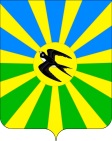 СОВЕТ НОВОСЕЛЬСКОГО СЕЛЬСКОГО ПОСЕЛЕНИЯ БРЮХОВЕЦКОГО РАЙОНАРЕШЕНИЕСОВЕТ НОВОСЕЛЬСКОГО СЕЛЬСКОГО ПОСЕЛЕНИЯ БРЮХОВЕЦКОГО РАЙОНАРЕШЕНИЕот 22.12.2022№ 137село Новое Селосело Новое Село